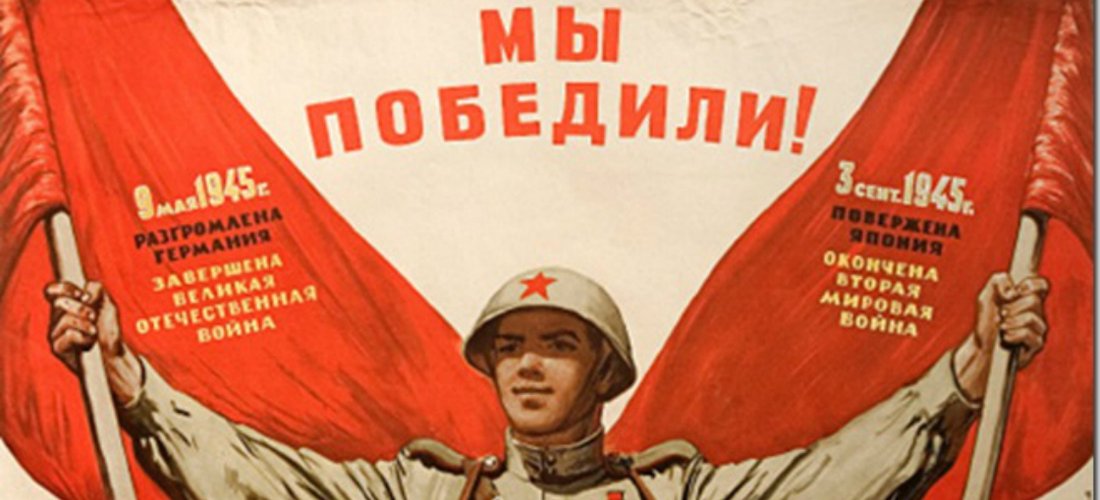 Военная техника Второй мировой ВойныВоенная техника Второй мировой войны – вооружение и боевая техника (авиация, бронетехника, артиллерия, стрелковое оружие, боевые корабли), применявшиеся в период с 1939 по 1945 год (с момента нападения Германии на Польшу в сентябре 1939 года и до подписания капитуляции Японией в сентябре 1945 года). Поскольку общее число видов боевой техники, выпускавшейся в тот период, было очень велико, мы предлагаем вам наиболее распространенные виды, которые оказали значительное влияние на ход войны.  Задание: соотнести военную технику стран – участниц Второй мировой войны. Военная техника СССР периода Второй мировой войныВоенная техника Великобритании периода Второй мировой войныВоенная техника США периода Второй мировой войныВоенная техника Франции периода Второй мировой войныВоенная техника Германии периода Второй мировой войныВоенная техника Японии периода Второй мировой войны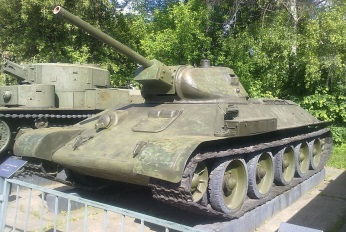 Т-34 1941 г.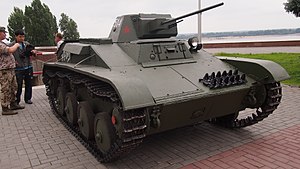 Лёгкий танк Т-60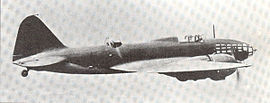 Двухмоторный  дальний бомбардиров-щикИл-4 (ДБ-3Ф)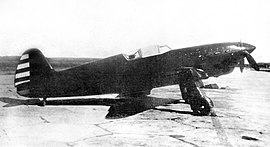 Самолёт-истребитель Як – 1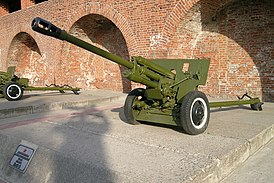 76-мм дивизионная пушка образца 1942 года (ЗиС-3)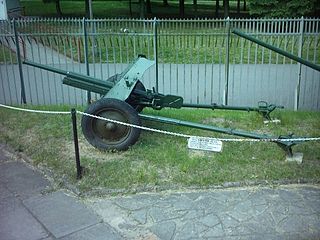 5-мм противотанковая пушка образца 1937 года (53-К)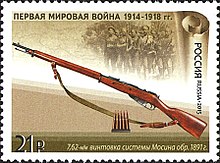 Винтовка Мосина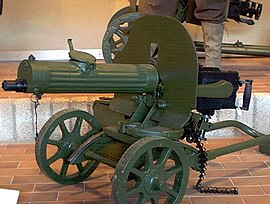 пулемёт Максима образца 1910 – 1930 г.г.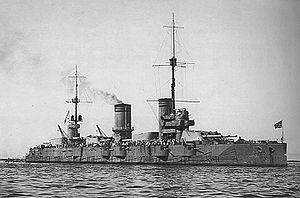 Линейный корабль «Севастополь»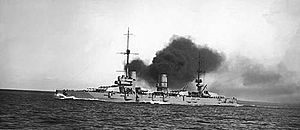 линкор русского и советского флота «Октябрьская революция»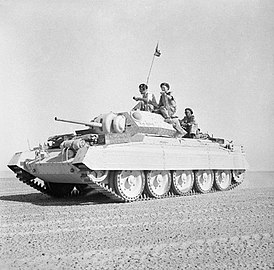 Средний  крейсерский танк Mk.VI «Крусейдер»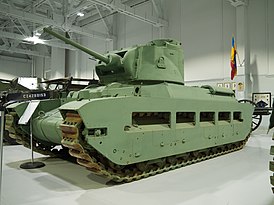 Средний пехотный танк армии Mk.II «Матильда II»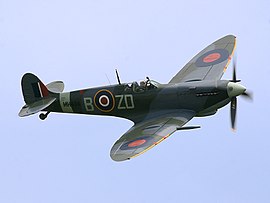 Истребитель  Супермарин Спитфайр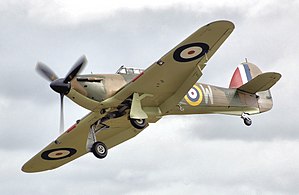 Одноместный  истребительХоукер Харрикейн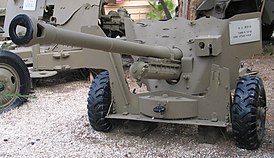 Противотан-ковая пушка QF 6-pounder 7 cwt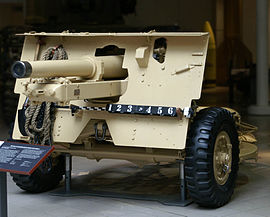 25-фунтоваяполевая пушка-гаубица 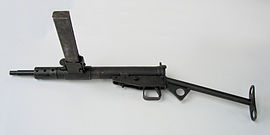 Пистолет – пулемет STEN Mk III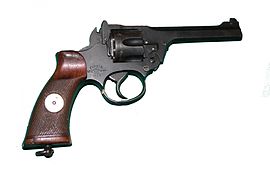 Револьвер с переломной рамой Энфилд №2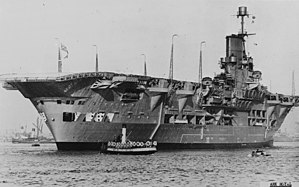 Авианосец«Арк Ройял»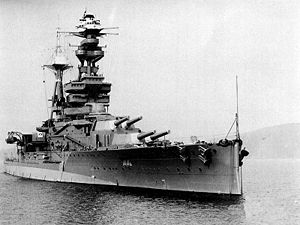 Линейные корабли типа «Ривендж»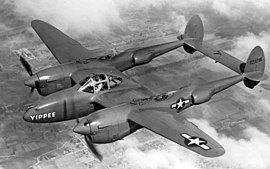 Тяжёлый двухмоторный истребительЛокхид P-38 «Лайтнинг»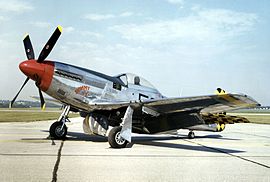 Одноместный  истребитель дальнего радиуса действия Норт Американ P-51 «Мустанг»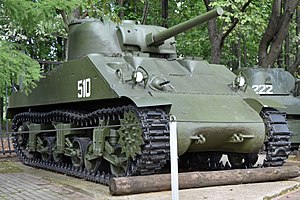 Основной  американский средний танк M4 «Шерман»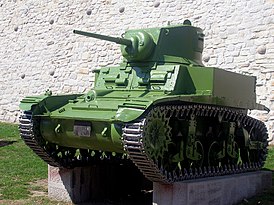 Лёгкий  танк Стюарт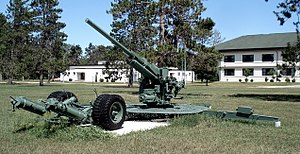 90-мм зенитная пушка М2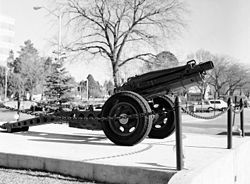 Буксируемая  вьючная 75-мм гаубица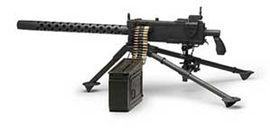 Станковый пулемет Браунинг M1919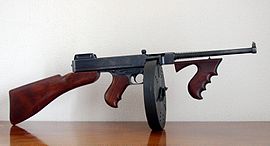 Пистолет-пулемёт Томпсона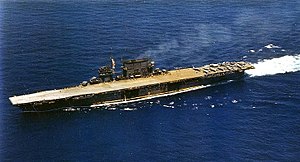 АвианосецUSS Саратога (CV-3)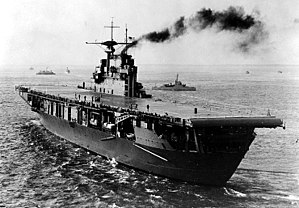 USS Hornet (CV-8)Авианосец «Хорнет»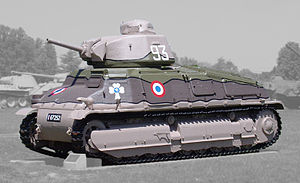 Средний танк S35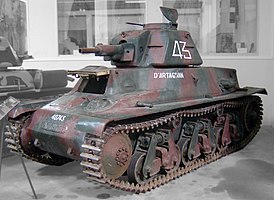 Легкий пехотный танкHotchkiss H35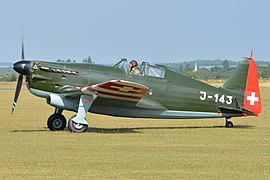 Одноместный истребительМоран-Солнье MS.406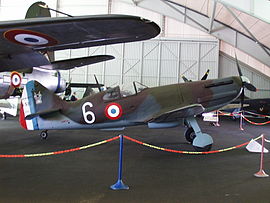 Истребитель Девуатин D.520 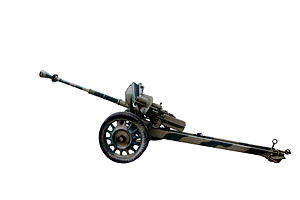 25-мм противотанковая пушка образца 1934 года (SA-L)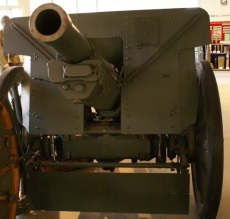 105-мм гаубица «Canon de 105 court mle 1934 Schneider»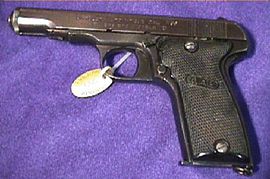 Пистолет MAB Modèle D 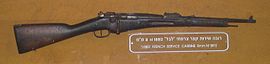 Винтовка Бертье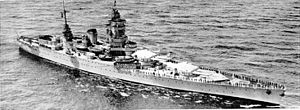 Линейные корабли типа «Дюнкерк»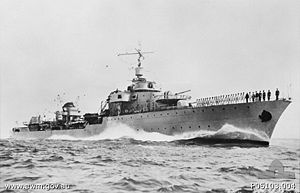 Лидеры эскадренных миноносцев типа «Ле Фантаск»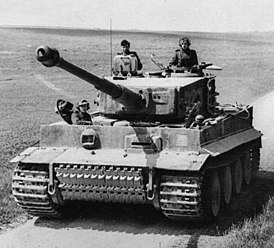 Тяжелый танк Panzerkampfwagen VI Ausf. E, «Тигр»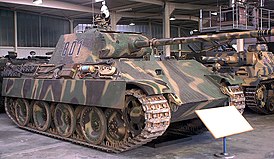 Средний танк Пантера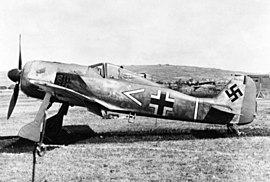 Одноместный  одномоторный поршневой истребитель-моноплан Фокке-Вульф FW-190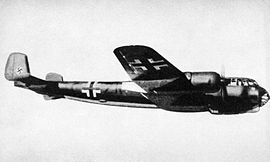 Много-целевой  бомбардиров-щикДо́рнье Do 217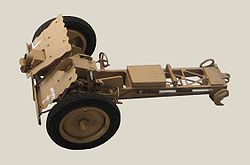 75-мм лёгкое пехотное орудие 7,5 cm leIG 18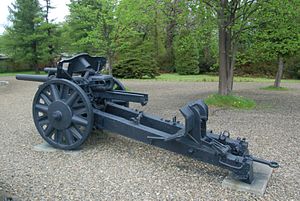 105-мм лёг-кая полевая гаубица обр. 18 (10,5 cm leFH 18)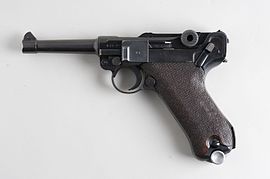 Самозарядный Пистолет Люгера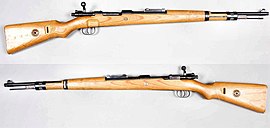 Магазинная винтовка Mauser 98k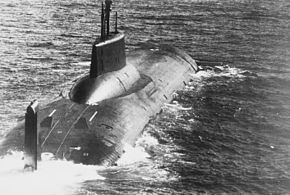 Подводная лодка (ПЛ) (подлодка, субмарина)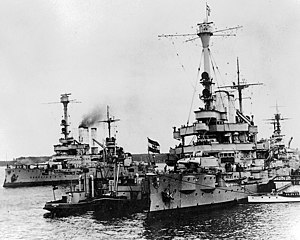 Эскадренный броненосец  «Шлезвиг-Гольштейн»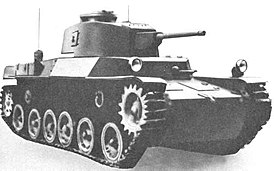 Средний танк «Чи-Хе», «2601», Тип 1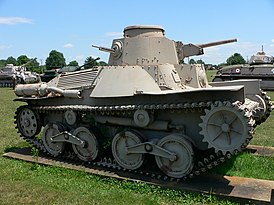 Легкий танк Тип 95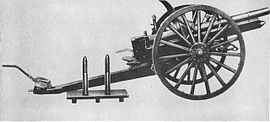 Полевая пушка Тип 38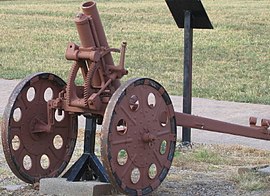 70-мм батальонная гаубица «Тип 92»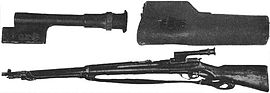 Тип 97 (снайперская винтовка)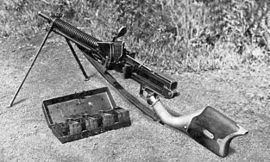 Тип 11 (ручной пулемёт)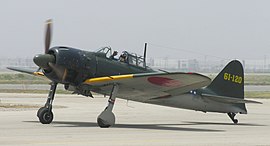 Палубный истребитель Mitsubishi A6M Zero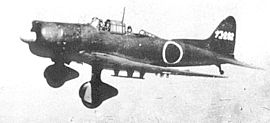 Цельнометалли-ческий  пики-рующий бомбар-дировщик кора-бельного базиро-вания ЛБ-99  (Аити D3A)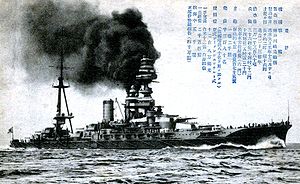 Линейные корабли типа «Исэ»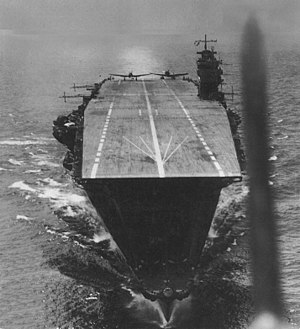 Акаги (авианосец)